臺南市區幼兒園  兒童遊戲場設施基本資料(範本供參考)幼兒園   校園平面圖(如表格不敷使用，得自行增列)備查區遊戲場設置平面圖(請於下方略繪製平面圖，並標示備查遊戲場內各遊戲設施之位置)*請特別標示出遊戲場位置備查區遊戲場設置平面圖(請於下方略繪製平面圖，並標示備查遊戲場內各遊戲設施之位置)*請特別標示出遊戲場位置基本資料基本資料設置單位臺南市      區                 幼兒園設置地址設置時間民國      年        月設置地點使用年齡適用年齡：                 (請依實際使用者年齡填寫)使用區域□室外          □室內設施管理人職稱:               姓名:遊戲場設施種類及數量遊戲場設施種類及數量設施數量□溜滑梯：      座、□攀爬架：      組、□攀爬網：      座□攀岩牆：      座、□平衡木：      座、□雲梯：       座□擺盪吊梯：       座、□鞦韆：       座□乘坐彈簧搖動設備：       座、□乘坐蹺蹺板：       座□站立搖晃設備：       座、□旋轉椅：       座□球池：    座、□迷宮：    座、□沙池：    座、 □隧道    座、 □其他：                       。備查區遊戲場設施平面圖 (請於下方概略繪製平面圖，含區域內各項設施相對位置並敘明使用年齡)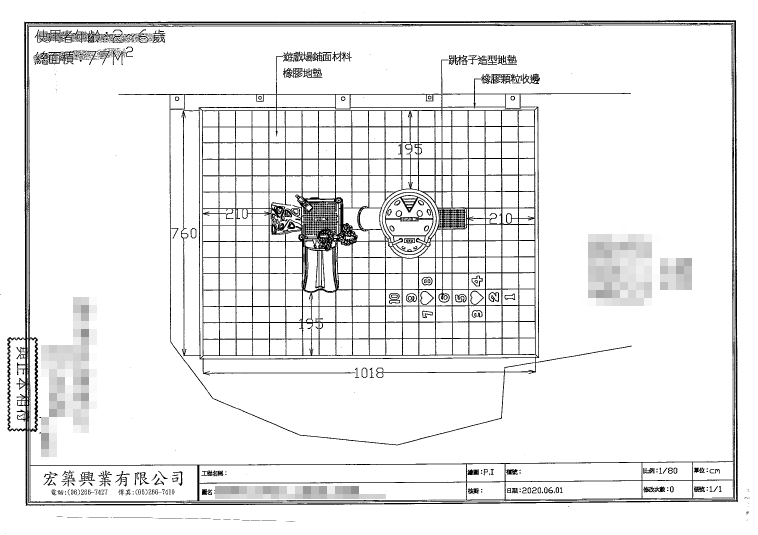 適用年齡：2-6歲備查區遊戲場照片(務必將備查區遊戲設施種類及數量清晰照出，需含告示牌)備查區遊戲場照片(務必將備查區遊戲設施種類及數量清晰照出，需含告示牌)